MERSİN BÜYÜKŞEHİR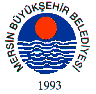 BELEDİYE MECLİSİ KARARIBirleşim Sayısı : (1)Oturum Sayısı : (1)Dönem Sayısı   : (1)Karar Tarihi    : 13/10/2014Karar Sayısı     : 526						  		  	 	  	 	Büyükşehir Belediye Meclisi 13/10/2014 Pazartesi Günü Belediye Başkanı Burhanettin KOCAMAZ başkanlığında Mersin Büyükşehir Belediyesi Kongre ve Sergi Sarayı Toplantı Salonu’nda toplandı.Gündem maddesi gereğince; Büyükşehir Belediye Meclisi’nin 08/09/2014 tarih ve  345 sayılı kararı ile İmar-Bayındırlık Komisyonu ile Çevre-Sağlık Komisyonu'na müştereken havale edilen, “Mut İlçesi, Ortaköy Mahallesi, 192, 193, 194 numaralı parseller için hazırlanan 1/5000 ölçekli nazım imar planı değişikliği” ile ilgili 23/09/2014 tarihli komisyon raporu katip üye tarafından okundu.KONUNUN GÖRÜŞÜLMESİ VE OYLANMASI SONUNDANazım imar planı değişikliği teklifine konu Mut İlçesi, Ortaköy Mahallesi, 192, 193, 194 numaralı parseller, yürürlükte bulunan 1/5000 ölçekli nazım imar planında "Akaryakıt ve Servis İstasyon Alanı” ve kısmen “ Park Alanı” olarak planlıdır. Nazım İmar Planı değişikliği  ile parsellerin güneyinde yer alan park alanı Akaryakıt ve Bakım İstasyon Alanına dahil edilmiş olup bu alana eşdeğer miktarda alan ayrılarak parselin kuzeyindeki Park alanı genişletilmiştir.İmar-Bayındırlık ve Çevre-Sağlık Komisyonlarımız tarafından dosya üzerinde ve ilgili mevzuat çerçevesinde yapılan incelemeler neticesinde; söz konusu plan değişikliği teklifine ilişkin kurum görüşlerinin eksik olması gerekçesi ile 1/5000 ölçekli nazım imar planı değişiklik teklifinin reddinin uygun görüldüğüne dair komisyon raporunun kabulüne, yapılan işari oylama neticesinde mevcudun oy birliği ile karar verildi.Burhanettin KOCAMAZ		   Enver Fevzi KÖKSAL 		Ergün ÖZDEMİR       Meclis Başkanı			       Meclis Katibi	   		   Meclis Katibi